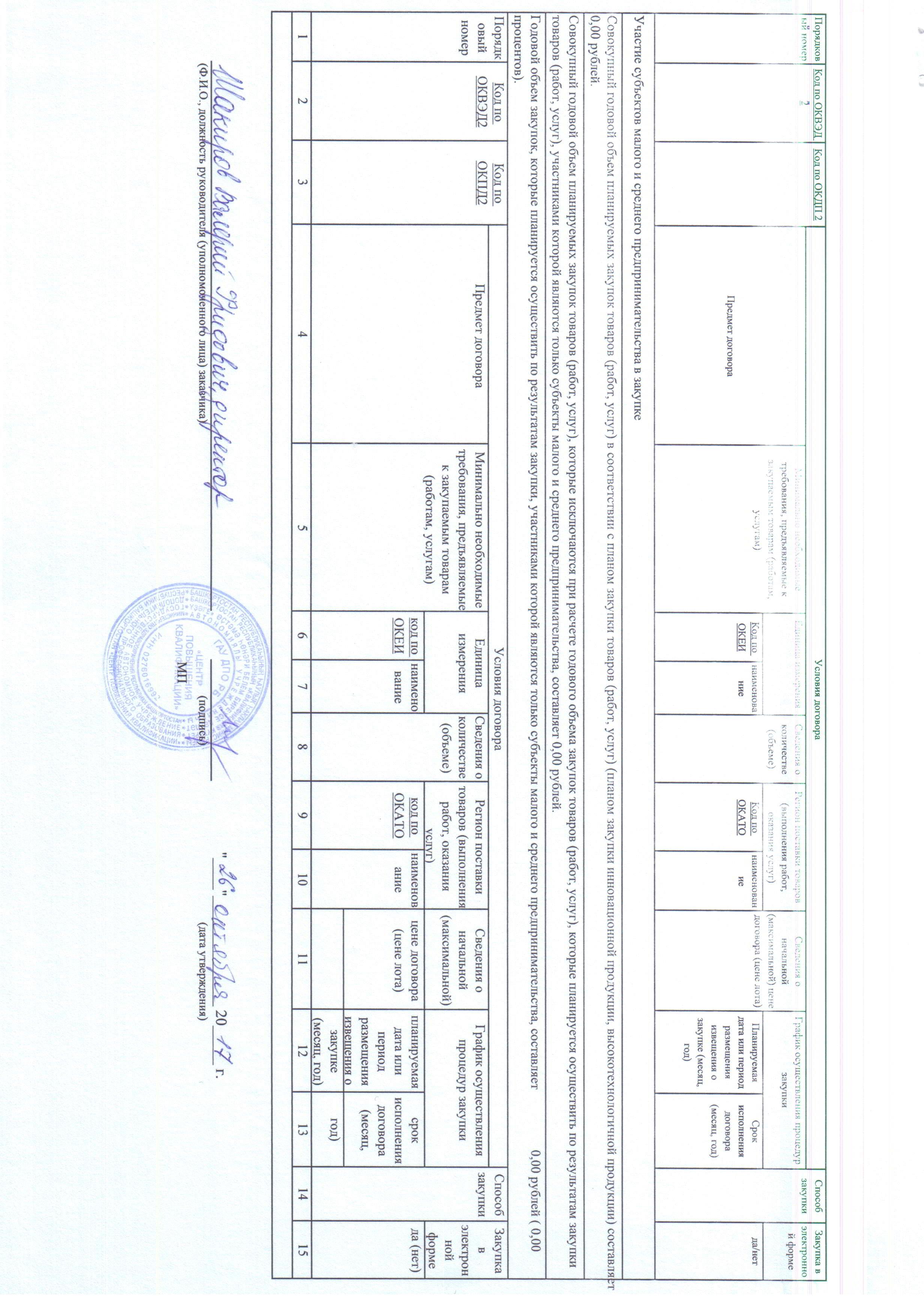          План закупки товаров, работ, услуг на 2017 год (период на 1 год)         План закупки товаров, работ, услуг на 2017 год (период на 1 год)         План закупки товаров, работ, услуг на 2017 год (период на 1 год)         План закупки товаров, работ, услуг на 2017 год (период на 1 год)         План закупки товаров, работ, услуг на 2017 год (период на 1 год)         План закупки товаров, работ, услуг на 2017 год (период на 1 год)         План закупки товаров, работ, услуг на 2017 год (период на 1 год)         План закупки товаров, работ, услуг на 2017 год (период на 1 год)         План закупки товаров, работ, услуг на 2017 год (период на 1 год)         План закупки товаров, работ, услуг на 2017 год (период на 1 год)         План закупки товаров, работ, услуг на 2017 год (период на 1 год)         План закупки товаров, работ, услуг на 2017 год (период на 1 год)         План закупки товаров, работ, услуг на 2017 год (период на 1 год)         План закупки товаров, работ, услуг на 2017 год (период на 1 год)         План закупки товаров, работ, услуг на 2017 год (период на 1 год)Наименование заказчикаНаименование заказчикаНаименование заказчикаНаименование заказчикагосударственное автономное учреждение дополнительного профессионального образования Республики Башкортостан «Центр повышения квалификации»государственное автономное учреждение дополнительного профессионального образования Республики Башкортостан «Центр повышения квалификации»государственное автономное учреждение дополнительного профессионального образования Республики Башкортостан «Центр повышения квалификации»государственное автономное учреждение дополнительного профессионального образования Республики Башкортостан «Центр повышения квалификации»государственное автономное учреждение дополнительного профессионального образования Республики Башкортостан «Центр повышения квалификации»государственное автономное учреждение дополнительного профессионального образования Республики Башкортостан «Центр повышения квалификации»государственное автономное учреждение дополнительного профессионального образования Республики Башкортостан «Центр повышения квалификации»государственное автономное учреждение дополнительного профессионального образования Республики Башкортостан «Центр повышения квалификации»государственное автономное учреждение дополнительного профессионального образования Республики Башкортостан «Центр повышения квалификации»государственное автономное учреждение дополнительного профессионального образования Республики Башкортостан «Центр повышения квалификации»государственное автономное учреждение дополнительного профессионального образования Республики Башкортостан «Центр повышения квалификации»государственное автономное учреждение дополнительного профессионального образования Республики Башкортостан «Центр повышения квалификации»государственное автономное учреждение дополнительного профессионального образования Республики Башкортостан «Центр повышения квалификации»государственное автономное учреждение дополнительного профессионального образования Республики Башкортостан «Центр повышения квалификации»государственное автономное учреждение дополнительного профессионального образования Республики Башкортостан «Центр повышения квалификации»государственное автономное учреждение дополнительного профессионального образования Республики Башкортостан «Центр повышения квалификации»государственное автономное учреждение дополнительного профессионального образования Республики Башкортостан «Центр повышения квалификации»государственное автономное учреждение дополнительного профессионального образования Республики Башкортостан «Центр повышения квалификации»государственное автономное учреждение дополнительного профессионального образования Республики Башкортостан «Центр повышения квалификации»Адрес местонахождения заказчикаАдрес местонахождения заказчикаАдрес местонахождения заказчикаАдрес местонахождения заказчикаРеспублика Башкортостан, г. Уфа, проезд Лесной, д. 3, корп. 1Республика Башкортостан, г. Уфа, проезд Лесной, д. 3, корп. 1Республика Башкортостан, г. Уфа, проезд Лесной, д. 3, корп. 1Республика Башкортостан, г. Уфа, проезд Лесной, д. 3, корп. 1Республика Башкортостан, г. Уфа, проезд Лесной, д. 3, корп. 1Республика Башкортостан, г. Уфа, проезд Лесной, д. 3, корп. 1Республика Башкортостан, г. Уфа, проезд Лесной, д. 3, корп. 1Республика Башкортостан, г. Уфа, проезд Лесной, д. 3, корп. 1Республика Башкортостан, г. Уфа, проезд Лесной, д. 3, корп. 1Республика Башкортостан, г. Уфа, проезд Лесной, д. 3, корп. 1Республика Башкортостан, г. Уфа, проезд Лесной, д. 3, корп. 1Республика Башкортостан, г. Уфа, проезд Лесной, д. 3, корп. 1Республика Башкортостан, г. Уфа, проезд Лесной, д. 3, корп. 1Республика Башкортостан, г. Уфа, проезд Лесной, д. 3, корп. 1Республика Башкортостан, г. Уфа, проезд Лесной, д. 3, корп. 1Республика Башкортостан, г. Уфа, проезд Лесной, д. 3, корп. 1Республика Башкортостан, г. Уфа, проезд Лесной, д. 3, корп. 1Республика Башкортостан, г. Уфа, проезд Лесной, д. 3, корп. 1Республика Башкортостан, г. Уфа, проезд Лесной, д. 3, корп. 1Телефон заказчикаТелефон заказчикаТелефон заказчикаТелефон заказчика(347) 232-65-30(347) 232-65-30(347) 232-65-30(347) 232-65-30(347) 232-65-30(347) 232-65-30(347) 232-65-30(347) 232-65-30(347) 232-65-30(347) 232-65-30(347) 232-65-30(347) 232-65-30(347) 232-65-30(347) 232-65-30(347) 232-65-30(347) 232-65-30(347) 232-65-30(347) 232-65-30(347) 232-65-30Электронная почта заказчикаЭлектронная почта заказчикаЭлектронная почта заказчикаЭлектронная почта заказчикаmedupk@medupk.rumedupk@medupk.rumedupk@medupk.rumedupk@medupk.rumedupk@medupk.rumedupk@medupk.rumedupk@medupk.rumedupk@medupk.rumedupk@medupk.rumedupk@medupk.rumedupk@medupk.rumedupk@medupk.rumedupk@medupk.rumedupk@medupk.rumedupk@medupk.rumedupk@medupk.rumedupk@medupk.rumedupk@medupk.rumedupk@medupk.ruИННИННИННИНН0276016992027601699202760169920276016992027601699202760169920276016992027601699202760169920276016992027601699202760169920276016992027601699202760169920276016992027601699202760169920276016992КППКППКППКПП027601001027601001027601001027601001027601001027601001027601001027601001027601001027601001027601001027601001027601001027601001027601001027601001027601001027601001027601001ОКАТООКАТООКАТООКАТО80401000000804010000008040100000080401000000804010000008040100000080401000000804010000008040100000080401000000804010000008040100000080401000000804010000008040100000080401000000804010000008040100000080401000000Порядковый номерКод по ОКВЭД 2Код по ОКДП 2Условия договораУсловия договораУсловия договораУсловия договораУсловия договораУсловия договораУсловия договораУсловия договораУсловия договораУсловия договораУсловия договораУсловия договораУсловия договораУсловия договораУсловия договораСпособ закупкиСпособ закупкиСпособ закупкиЗакупка в электронной формеЗакупка в электронной формеПорядковый номерКод по ОКВЭД 2Код по ОКДП 2Предмет договораМинимально необходимые требования, предъявляемые к закупаемым товарам (работам, услугам)Единица измеренияЕдиница измеренияСведения о количестве (объеме)Регион поставки товаров (выполнения работ, оказания услуг)Регион поставки товаров (выполнения работ, оказания услуг)Регион поставки товаров (выполнения работ, оказания услуг)Сведения о начальной (максимальной) цене договора (цене лота)Сведения о начальной (максимальной) цене договора (цене лота)График осуществления процедур закупкиГрафик осуществления процедур закупкиГрафик осуществления процедур закупкиГрафик осуществления процедур закупкиГрафик осуществления процедур закупкиПорядковый номерКод по ОКВЭД 2Код по ОКДП 2Предмет договораМинимально необходимые требования, предъявляемые к закупаемым товарам (работам, услугам)Код по ОКЕИнаименованиеСведения о количестве (объеме)Код по ОКАТОКод по ОКАТОнаименованиеСведения о начальной (максимальной) цене договора (цене лота)Сведения о начальной (максимальной) цене договора (цене лота)Планируемая дата или период размещения извещения о закупке (месяц, год)Планируемая дата или период размещения извещения о закупке (месяц, год)Планируемая дата или период размещения извещения о закупке (месяц, год)Срок исполнения договора (месяц, год)Срок исполнения договора (месяц, год)да/нетда/нет1234567899101111121212131314141415151 .18.1218.12Услуги по изготовлению печатной продукцииВ соответствии с техническим заданием796шт.25067804013840804013840г. Уфа2 134 000,002 134 000,00январь, 2017январь, 2017январь, 2017февраль-октябрь, 2017февраль-октябрь, 2017КККдада2 .52.21.2452.21.24Оказание услуг по предоставлению стояночных мест для автотранспортаВ соответствии с техническим заданием698мест3804013840804013840г. Уфа214 500,00214 500,00январь, 2017январь, 2017январь, 2017февраль-декабрь, 2017февраль-декабрь, 2017КККнетнет3 .81.281.2Оказание услуги на принципах аутсорсинга по обслуживанию зданийВ соответствии с техническим заданием113м325888804013840804013840г. Уфа1 800 000,001 800 000,00январь, 2017январь, 2017январь, 2017февраль-декабрь, 2017февраль-декабрь, 2017КККнетнет4 .45.20.350.20.31Оказание услуг по чистке и мойке автотранспортаВ соответствии с техническим заданием642ед.4804013840804013840г. Уфа79 400,0079 400,00январь, 2017январь, 2017январь, 2017февраль-декабрь, 2017февраль-декабрь, 2017КККнетнет5 .95.1195.11Оказание услуг по техническому обслуживанию и ремонту оргтехники, восстановление картриджейВ соответствии с техническим заданием---804013840804013840г. Уфа98 000,0098 000,00февраль, 2017февраль, 2017февраль, 2017февраль-декабрь 2017февраль-декабрь 2017КККдада6 .47.4126.20.Приобретение периферийных устройств и расходных материалов для ЭВМ и оргтехникиВ соответствии с техническим заданием796шт.-804013840804013840г. Уфа57 000,0057 000,00февраль, 2017февраль, 2017февраль, 2017февраль-апрель 2017февраль-апрель 2017КККдада7 .65.12.465.12.11Оказание услуг по страхованию от несчастного случая сотрудников ЦентраВ соответствии с техническим заданием792чел.128804013840804013840г. Уфа100 000,00100 000,00январь, 2017январь, 2017январь, 2017февраль-декабрь 2017февраль-декабрь 2017КККдада8 .65.12.465.12.11Оказание услуг по страхованию от несчастного случая сотрудников ЦентраВ соответствии с техническим заданием792чел.126804013840804013840г. Уфа77 000,0077 000,00февраль, 2017февраль, 2017февраль, 2017март 2017 март 2018март 2017 март 2018КККдада9 .47.7847.78.Поставка и установка учебно-наглядного пособияВ соответствии с техническим заданием796шт.2804013840804013840г. Уфа210 000,00210 000,00февраль, 2017февраль, 2017февраль, 2017март-август, 2017март-август, 2017КККдада10 .47.74.135.50.3Приобретение медицинской мебели и оборудования для симуляционного центраВ соответствии с техническим заданием796шт.20804013840804013840г. Уфа127 000,00127 000,00февраль, 2017февраль, 2017февраль, 2017февраль-июль, 2017февраль-июль, 2017КККдада11 .47.19.217Поставка бумагиВ соответствии с техническим заданием778упак.1000804013840804013840г. Уфа200 000,00200 000,00февраль, 2017февраль, 2017февраль, 2017март-апрель, 2017март-апрель, 2017КККдада12 .46.76.632.99.59.000Приобретение строительных материалов и комплектующихВ соответствии с техническим заданием -  -  - 804013840804013840г. Уфа82 000,0082 000,00февраль, 2017февраль, 2017февраль, 2017февраль-апрель, 2017февраль-апрель, 2017КККдада13 .86.2186.21Проведение медицинского осмотра сотрудниковВ соответствии с техническим заданием792чел.114804013840804013840г. Уфа210 000,00210 000,00февраль, 2017февраль, 2017февраль, 2017март-апрель, 2017март-апрель, 2017КККдада14 .63.9963.99Предоставление услуг доступа  к электронной библиотечной системе для медицинского образованияВ соответствии с техническим заданием796шт.1804013840804013840г. Уфа70 000,0070 000,00февраль, 2017февраль, 2017февраль, 2017март-декабрь, 2017март-декабрь, 2017КККдада15 .9797Отопление и содержание здания общежитияВыполнение работ по надлежащему содержанию и ремонту имущества, обеспечение предоставления коммунальных услуг в помещениях055м²1853,1804013840804013840г. Уфа949 410,60949 410,60февраль, 2017февраль, 2017февраль, 2017январь-декабрь, 2017январь-декабрь, 2017ЕПЕПЕПнетнет16 .22.29.222.29.29Приобретение изделий  из профиля ПВХВ соответствии с техническим заданием - - -804013840804013840г. Уфа64 000,0064 000,00февраль, 2017февраль, 2017февраль, 2017март-август, 2017март-август, 2017КККдада17 .35.30.135.30.1Отпуск тепловой энергии и теплоносителяОтопление должно быть бесперебойным и круглосуточным в течении отопительного периода, бесперебойное горячее водоснабжение - - -804013840804013840г. Уфа1 200 000,001 200 000,00февраль, 2017февраль, 2017февраль, 2017январь-декабрь, 2017январь-декабрь, 2017ЕПЕПЕПнетнет18 .47.4126.20Приобретение ЭВМ и периферийного оборудования В соответствии с техническим заданием796шт.33804013840804013840г. Уфа188 000,00188 000,00февраль, 2017февраль, 2017февраль, 2017март-май 2017март-май 2017КККдада19 .41.1041.10Выполнение работ по разработке проектно-сметной документации на систему дымоудаления подвальных помещений зданий центраВ соответствии с техническим заданием -  -  - 804013840804013840г. Уфа49 810,0049 810,00апрель, 2017апрель, 2017апрель, 2017апрель-май, 2017апрель-май, 2017КККдада20 .41.1041.10Выполнение работ по разработке проектно-сметной документации на монтаж аварийного освещения в подвальных помещениях здания центраВ соответствии с техническим заданием -  -  - 804013840804013840г. Уфа44 800,0044 800,00апрель, 2017апрель, 2017апрель, 2017апрель-май, 2017апрель-май, 2017КККдада21 .41.1041.10Выполнение работ по разработке проектно-сметной документации на монтаж автоматической системы порошкового пожаротушения в подвальных помещениях центра.В соответствии с техническим заданием -  -  - 804013840804013840г. Уфа49 900,0049 900,00апрель, 2017апрель, 2017апрель, 2017апрель-май,2017апрель-май,2017КККдада22 .47.527.5Приобретение бытовой техникиВ соответствии с техническим заданием796шт.3804013840804013840г. Уфа153 000,00153 000,00апрель, 2017апрель, 2017апрель, 2017май-сентябрь, 2017май-сентябрь, 2017КККдада23 .47.747.7Поставка наружной вывескиВ соответствии с техническим заданием797шт.1804013840804013840г. Уфа60 000,0060 000,00апрель, 2017апрель, 2017апрель, 2017май-июль,2017май-июль,2017КККдада24 .58.13.158.14Подписка на периодические печатные  изданияВ соответствии с техническим заданием796шт.10804013840804013840г. Уфа79 500,0079 500,00июнь, 2017июнь, 2017июнь, 2017июль-декабрь 2017июль-декабрь 2017КККдада25 .58.13.158.14Подписка на периодические печатные  изданияВ соответствии с техническим заданием796шт.38804013840804013840г. Уфа150 000,00150 000,00август, 2017август, 2017август, 2017сентябрь-декабрь 2017сентябрь-декабрь 2017КККдада26 .47.7847.78.Приобретение учебно-наглядного пособияВ соответствии с техническим заданием796шт.107804013840804013840г. Уфа1 530 000,001 530 000,00август, 2017август, 2017август, 2017сентярь-декабрь 2017сентярь-декабрь 2017КККнетнет27 .47.7847.78.Приобретение учебно-наглядного пособияВ соответствии с техническим заданием796шт.21804013840804013840г. Уфа1 480 000,001 480 000,00август, 2017август, 2017август, 2017сентябрь-декабрь, 2017сентябрь-декабрь, 2017КККнетнет28 .47.7847.78Приобретение учебно-наглядного пособия и оборудованияВ соответствии с техническим заданием796шт.4804013840804013840г. Уфа480 000,00480 000,00сентябрь, 2017сентябрь, 2017сентябрь, 2017сентябрь-декабрь, 2017сентябрь-декабрь, 2017КККдада29 .47.7847.78Приобретение мебели В соответствии с техническим заданием796шт.168804013840804013840г. Уфа340 000,00340 000,00сентябрь, 2017сентябрь, 2017сентябрь, 2017сентябрь-декабрь, 2017сентябрь-декабрь, 2017КККдада30 .46.49.3146.49.21.Приобретение учебной литературы для библиотечного фондаВ соответствии с техническим заданием796шт.256804013840804013840г. Уфа220 000,00220 000,00сентябрь, 2017сентябрь, 2017сентябрь, 2017октябрь-ноябрь 2017октябрь-ноябрь 2017КККдада31 .47.4126.20Приобретение ЭВМ и периферийного оборудования В соответствии с техническим заданием796шт.33804013840804013840г. Уфа670 000,00670 000,00сентябрь, 2017сентябрь, 2017сентябрь, 2017сентябрь-ноябрь, 2017сентябрь-ноябрь, 2017КККдада32 .58.13.158.14Подписка на периодические печатные  изданияВ соответствии с техническим заданием796шт.87804013840804013840г. Уфа90 000,0090 000,00сентябрь, 2017сентябрь, 2017сентябрь, 2017октябрь-декабрь 2017октябрь-декабрь 2017КККдада33 .84.25.184.25.11.120Проведение работ по огнезащитному покрытию воздуховодов системы вентиляции В соответствии с техническим заданием055м2283804013840804013840г. Уфа290 000,00290 000,00октябрь, 2017октябрь, 2017октябрь, 2017октябрь-декабрь 2017октябрь-декабрь 2017КККдада34 .33.1943.22.12Текущий ремонт системы отопления зданияВ соответствии с техническим заданием -  - - 804013840804013840г. Уфа276 146,00276 146,00сентябрь, 2017сентябрь, 2017сентябрь, 2017октябрь-декабрь, 2017октябрь-декабрь, 2017КККдада35 .45.1129.10.2002Приобретение автомобиляВ соответствии с техническим заданием796шт.1804013840804013840г. Уфа800 000,00800 000,00октябрь,   2017октябрь,   2017октябрь,   2017ноябрь-декабрь 2017ноябрь-декабрь 2017КККдада36 .26.60.926.60.13.130Приобретение оборудования с комплектующимиВ соответствии с техническим заданием796шт.1804013840804013840г.Уфа250 000,00250 000,00октябрь,2017октябрь,2017октябрь,2017ноябрь-декабрь 2017ноябрь-декабрь 2017КККнетнет37 .43.9943.99.9Текущий ремонт помещений по адресу: г.Уфа, ул.Жукова,д.2 копр.1В соответствии с техническим заданием - - -804013840804013840г.Уфа383 284,00383 284,00октябрь,2017октябрь,2017октябрь,2017ноябрь-декабрь 2017ноябрь-декабрь 2017КККдада38 .47.7847.78Приобретение карнизов потолочных для штор по адресу: г.Уфа, ул.М.Жукова,д.2 корп.1В соответствии с техническим заданием796шт.123804013840804013840г.Уфа105 000,00105 000,00октябрь,2017октябрь,2017октябрь,2017ноябрь-декабрь 2017ноябрь-декабрь 2017КККнетнет39 .47.7847.78Приобретение учебно-наглядного пособия и оборудованияВ соответствии с техническим заданием796шт.10804013840804013840г. Уфа500 000,00500 000,00октябрь, 2017октябрь, 2017октябрь, 2017ноябрь-декабрь, 2017ноябрь-декабрь, 2017КККнетнет40 .47.7847.78Приобретение штор и тюлей для окон по адресу: г.Уфа, ул.М.Жукова,д.2, корп.1В соответствии с техническим заданием796шт.123804013840804013840г. Уфа200 000,00200 000,00октябрь, 2017октябрь, 2017октябрь, 2017ноябрь-декабрь, 2017ноябрь-декабрь, 2017КККнетнет41 .47.59.131.02Приобретение моек и шкафов  для кухни по адресу: г.Уфа, ул.М.Жукова,д.2 корп.1В соответствии с техническим заданием796шт.35804013840804013840г. Уфа350 000,00350 000,00октябрь, 2017октябрь, 2017октябрь, 2017ноябрь-декабрь, 2017ноябрь-декабрь, 2017КККнетнет42.71.172.19.19.000 Выполнение работ по разработке и согласованию предельно-допустимых выбросов и проекта норматива образования отходов и лимитов на их размещениеВ соответствии с техническим заданием - - -804013840804013840г.Уфа99 000,0099 000,00октябрь,2017октябрь,2017октябрь,2017ноябрь 2017- апрель 2018ноябрь 2017- апрель 2018КККдада43.46.46.146.46.11Приобретение медикаментов В соответствии с техническим заданием796шт.247804013840804013840г.Уфа130 000,00130 000,00октябрь, 2017октябрь, 2017октябрь, 2017ноябрь-декабрь, 2017ноябрь-декабрь, 2017КККдада44.46.46.146..46.11Приобретение медикаментов В соответствии с техническим заданием796шт.246804013840804013840г.Уфа130 000,00130 000,00октябрь,2017октябрь,2017октябрь,2017ноябрь-декабрь, 2017ноябрь-декабрь, 2017КККдада45.47.59.132.50.30Приобретение мебели для симуляционного центраВ соответствии с техническим заданием796шт.7804013840804013840г.Уфа130 000,00130 000,00октябрь,2017октябрь,2017октябрь,2017ноябрь-декабрь, 2017ноябрь-декабрь, 2017КККдада